SPECIAL AWARDS The following awards to be decided from Breeds A, B and C.GRAND CHAMPION JUNIOR BULL + $25Trophy Donated by MYALL RIVER PASTORAL CO.GRAND CHAMPION SENIOR BULL + $25Trophy Donated by Lou KLAUSERGRAND CHAMPION HEIFER + $25Trophy Donated by Lyndale Limousin StudGRAND CHAMPION FEMALE + $25Trophy Donated by Gooch Agencies, Gloucester FEATURE AWARD - SMALL BREEDSThe following awards to be decided from Junior andSenior Champions Small BreedsGRAND CHAMPION ‘SMALL BREEDS’ BULL + $25Trophy Donated by Gary and Kerrie GoochGRAND CHAMPION ‘Small Breeds’ FEMALE + $25Trophy Donated by Gary and Kerrie Gooch***SUPREME BEEF EXHIBIT***+ $100Trophy Donated by   R & R PropertyRESERVE BEEF EXHIBIT + $50Sponsored by Lyndale Limousin StudSupreme and Reserve Beef Exhibits to be decided from the 6x GrandChampionsABN:      44 023 585 159                                  PIC No:  268454                                 Inc. No.: Y0159534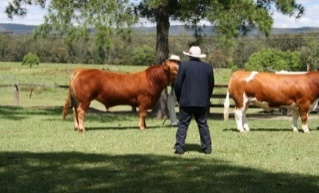 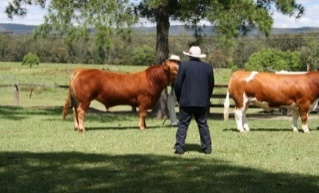 *** 2017 BULAHDELAH SHOW ***** BEEF CATTLE SECTION **FEATURE – INTERBREED SECTION and SMALL BREEDSJUDGING 8.30am SATURDAY 18TH NOVEMBER, 2017SECTION  SPONSORSA.H. POYNTING, Veterinary Hospital, GloucesterLOU KLAUSERJAMES GOOCH—GOOCH AGENCIESART and LYN BROWN—Lyndale Limousin StudWILLIAM ONLEYMALCOLM WOOD and JO POPE—Ashwood DevonsGARY AND KERRIE GOOCH— Hillview AngusJOHN AND KAY SMITH— MYALL RIVER PASTORALSECTION CHIEF STEWARD: Mr Art BrownP.O. Box 204BULAHDELAH NSW 2423Phone No.: 02 4987 9253 or 0414 803 433Email: artlynbrown@gmail.comENTRIES CLOSE WITH SECTION CHIEF STEWARD13th November, 2017** Johnes Disease Declarations required with all entries ** Only BVDV free (Non-P1) animals to enterSHOW OPENS — Friday 7.00am to 11.00pmSaturday 8 .00am to 11.00pm BEEF  CATTLE SECTION **        The following classes will apply to all breeds.**        Breeds will be judged in the following order:A.        British Breeds                        B.        Brahman BreedsC.        European Breeds                  D.        Small BreedsN.B.:                Age of Cattle taken at 31—10—2017JUDGING:       SATURDAY, 18th November, commencing 8.30amN.B.: IT IS A CONDITION OF ENTRY TO ALL EVENTS THAT ALL COMPETITORS MUST COMPLETE A WAIVER FORM AND WEAR AN IDENTIFICATION BRACELET. FAILURE TO COMPLY WILL RESULT IN EXCLUSION FROM EVENTS.PRIZE MONEY:          All Classes—1st $10 2nd $5Ribbon Entry — $3per classINTERBREED CLASSES** Judging to commence on completion of the Small Breeds Section and before the Grand Champions are decided.11.      *Group of Three—must include one male and one female.Trophy Donated by Lyndale Limousin Stud12.      *Two Bulls—any ageTrophy Donated by William Onley13.      *Two Heifers, under 20 monthsTrophy Donated by Ashwood Devons14.         Junior Paraders Competition (Junior and Senior)Trophy Donated by Gary and Kerrie GoochClasses:*** INTERBREED FEATURE AND “SMALL BREEDS SHOW  ***NOTE: * Classes 11, 12 and 13 include Reserve ribbonsExhibits must be owned and bred by the one exhibitor.	SPECIAL AWARD:	“Most Successful Youth Exhibitor”	Perpetual Trophy:   Donated by APA Strategic Consulting	Conditions of Entry:All cattle must be on the grounds by 8.00amAll entries are subject to the General Rules and Regulations of the Bulahdelah Show Society Inc.Any matter arising will be determined by the Chief Steward